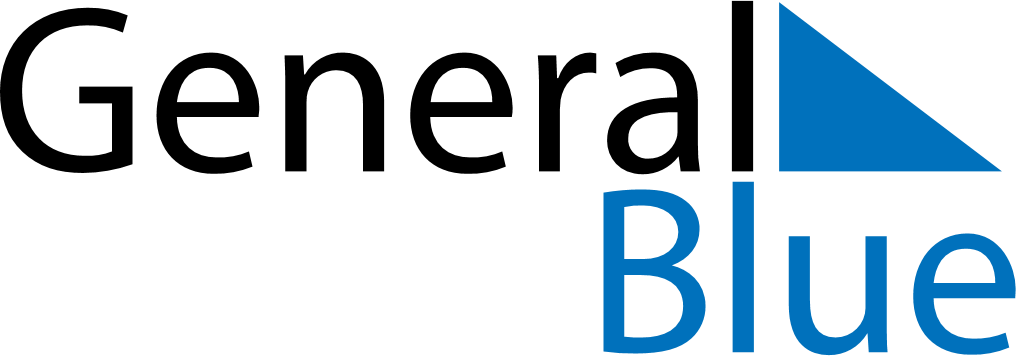 August 2024August 2024August 2024August 2024August 2024August 2024God, Pest, HungaryGod, Pest, HungaryGod, Pest, HungaryGod, Pest, HungaryGod, Pest, HungaryGod, Pest, HungarySunday Monday Tuesday Wednesday Thursday Friday Saturday 1 2 3 Sunrise: 5:20 AM Sunset: 8:18 PM Daylight: 14 hours and 57 minutes. Sunrise: 5:22 AM Sunset: 8:17 PM Daylight: 14 hours and 55 minutes. Sunrise: 5:23 AM Sunset: 8:15 PM Daylight: 14 hours and 52 minutes. 4 5 6 7 8 9 10 Sunrise: 5:24 AM Sunset: 8:14 PM Daylight: 14 hours and 49 minutes. Sunrise: 5:26 AM Sunset: 8:12 PM Daylight: 14 hours and 46 minutes. Sunrise: 5:27 AM Sunset: 8:11 PM Daylight: 14 hours and 44 minutes. Sunrise: 5:28 AM Sunset: 8:09 PM Daylight: 14 hours and 41 minutes. Sunrise: 5:29 AM Sunset: 8:08 PM Daylight: 14 hours and 38 minutes. Sunrise: 5:31 AM Sunset: 8:06 PM Daylight: 14 hours and 35 minutes. Sunrise: 5:32 AM Sunset: 8:05 PM Daylight: 14 hours and 32 minutes. 11 12 13 14 15 16 17 Sunrise: 5:33 AM Sunset: 8:03 PM Daylight: 14 hours and 29 minutes. Sunrise: 5:35 AM Sunset: 8:01 PM Daylight: 14 hours and 26 minutes. Sunrise: 5:36 AM Sunset: 8:00 PM Daylight: 14 hours and 23 minutes. Sunrise: 5:37 AM Sunset: 7:58 PM Daylight: 14 hours and 20 minutes. Sunrise: 5:39 AM Sunset: 7:56 PM Daylight: 14 hours and 17 minutes. Sunrise: 5:40 AM Sunset: 7:54 PM Daylight: 14 hours and 14 minutes. Sunrise: 5:41 AM Sunset: 7:53 PM Daylight: 14 hours and 11 minutes. 18 19 20 21 22 23 24 Sunrise: 5:43 AM Sunset: 7:51 PM Daylight: 14 hours and 8 minutes. Sunrise: 5:44 AM Sunset: 7:49 PM Daylight: 14 hours and 4 minutes. Sunrise: 5:45 AM Sunset: 7:47 PM Daylight: 14 hours and 1 minute. Sunrise: 5:47 AM Sunset: 7:45 PM Daylight: 13 hours and 58 minutes. Sunrise: 5:48 AM Sunset: 7:44 PM Daylight: 13 hours and 55 minutes. Sunrise: 5:50 AM Sunset: 7:42 PM Daylight: 13 hours and 52 minutes. Sunrise: 5:51 AM Sunset: 7:40 PM Daylight: 13 hours and 48 minutes. 25 26 27 28 29 30 31 Sunrise: 5:52 AM Sunset: 7:38 PM Daylight: 13 hours and 45 minutes. Sunrise: 5:54 AM Sunset: 7:36 PM Daylight: 13 hours and 42 minutes. Sunrise: 5:55 AM Sunset: 7:34 PM Daylight: 13 hours and 39 minutes. Sunrise: 5:56 AM Sunset: 7:32 PM Daylight: 13 hours and 35 minutes. Sunrise: 5:58 AM Sunset: 7:30 PM Daylight: 13 hours and 32 minutes. Sunrise: 5:59 AM Sunset: 7:28 PM Daylight: 13 hours and 29 minutes. Sunrise: 6:00 AM Sunset: 7:26 PM Daylight: 13 hours and 26 minutes. 